TAREA 3-4Martes,  7 de abrilPERTSONAK85. orrialdea (página 85)Oso txikia da. Soineko urdina du. Neska da. Lodia eta burusoila da. Praka urdinak eta kamiseta zuria ditu. Gizona da. Bere zapatak beltzak dira. Praka urdin motzak ditu eta zapatila urdinak. Mutila da, baxua da. Neska da, ez da altua. Soineko eta sandalia gorriak ditu eta alaia da. Ez da altua, ezta lodia ere. Ile urdina eta harroa du. Emakumea da.         Aho eta hagin handiak ditu. Soineko berdea eta zapata gorriak ditu. Escucha y ve el siguiente video.¿Os acordáis de qué canción es?Espero que os guste y os anime de verdad. https://www.youtube.com/watch?v=iiAxF8OWP5sNOR DA NOR? LEE ATENTAMENTE LAS DESCRIPCIONES DE ABAJO Y ÚNELO CON SU PERSONAJENOR DA NOR? LEE ATENTAMENTE LAS DESCRIPCIONES DE ABAJO Y ÚNELO CON SU PERSONAJENOR DA NOR? LEE ATENTAMENTE LAS DESCRIPCIONES DE ABAJO Y ÚNELO CON SU PERSONAJENOR DA NOR? LEE ATENTAMENTE LAS DESCRIPCIONES DE ABAJO Y ÚNELO CON SU PERSONAJENOR DA NOR? LEE ATENTAMENTE LAS DESCRIPCIONES DE ABAJO Y ÚNELO CON SU PERSONAJENOR DA NOR? LEE ATENTAMENTE LAS DESCRIPCIONES DE ABAJO Y ÚNELO CON SU PERSONAJENOR DA NOR? LEE ATENTAMENTE LAS DESCRIPCIONES DE ABAJO Y ÚNELO CON SU PERSONAJENOR DA NOR? LEE ATENTAMENTE LAS DESCRIPCIONES DE ABAJO Y ÚNELO CON SU PERSONAJENOR DA NOR? LEE ATENTAMENTE LAS DESCRIPCIONES DE ABAJO Y ÚNELO CON SU PERSONAJENOR DA NOR? LEE ATENTAMENTE LAS DESCRIPCIONES DE ABAJO Y ÚNELO CON SU PERSONAJENOR DA NOR? LEE ATENTAMENTE LAS DESCRIPCIONES DE ABAJO Y ÚNELO CON SU PERSONAJENOR DA NOR? LEE ATENTAMENTE LAS DESCRIPCIONES DE ABAJO Y ÚNELO CON SU PERSONAJENOR DA NOR? LEE ATENTAMENTE LAS DESCRIPCIONES DE ABAJO Y ÚNELO CON SU PERSONAJENOR DA NOR? LEE ATENTAMENTE LAS DESCRIPCIONES DE ABAJO Y ÚNELO CON SU PERSONAJENOR DA NOR? LEE ATENTAMENTE LAS DESCRIPCIONES DE ABAJO Y ÚNELO CON SU PERSONAJE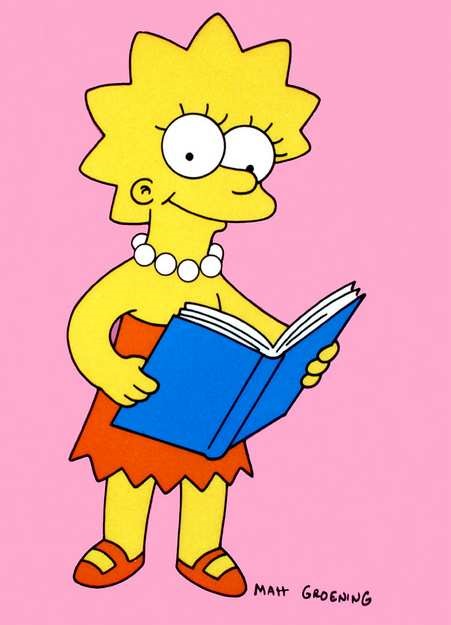 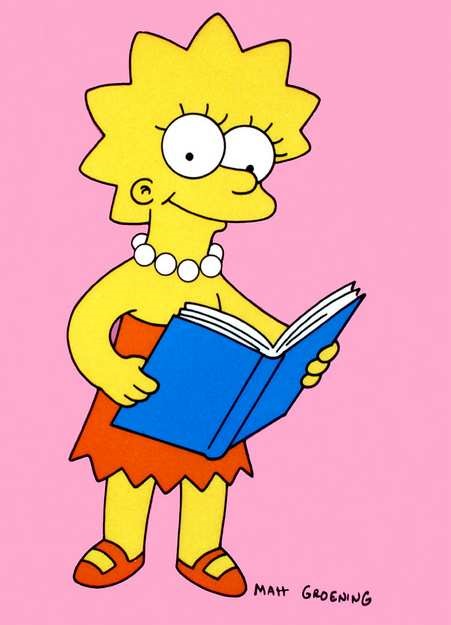 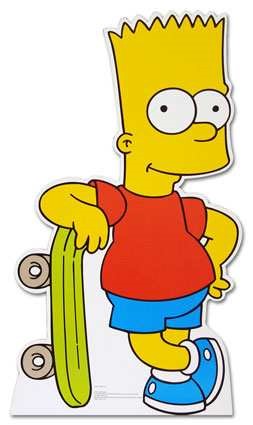 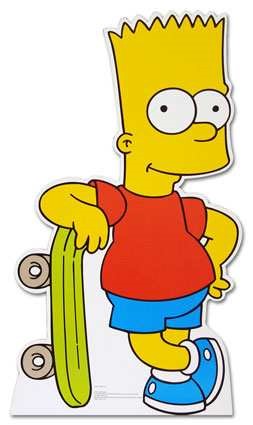 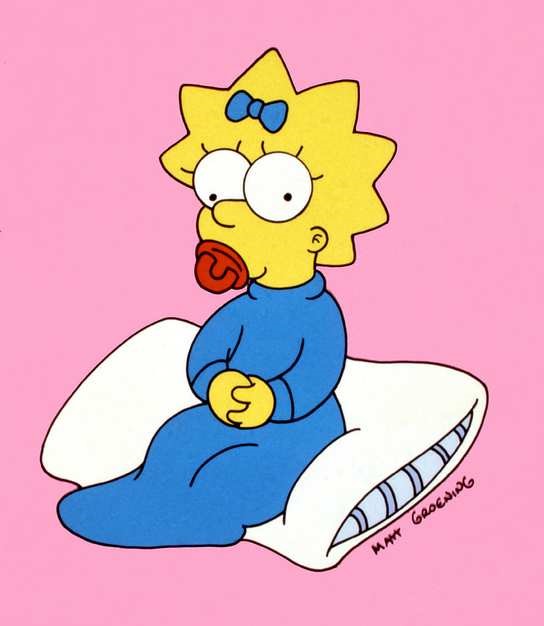 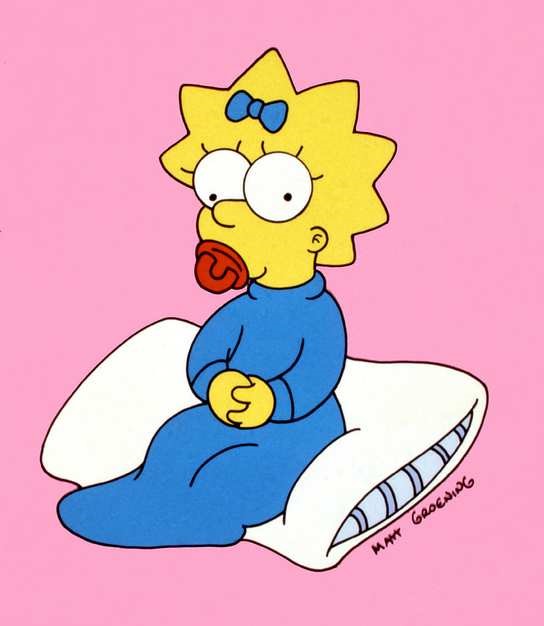 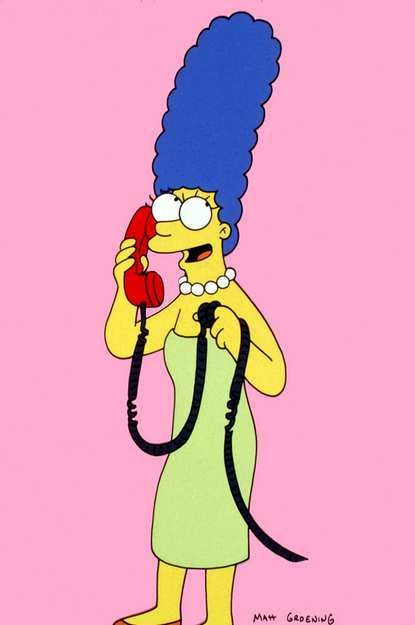 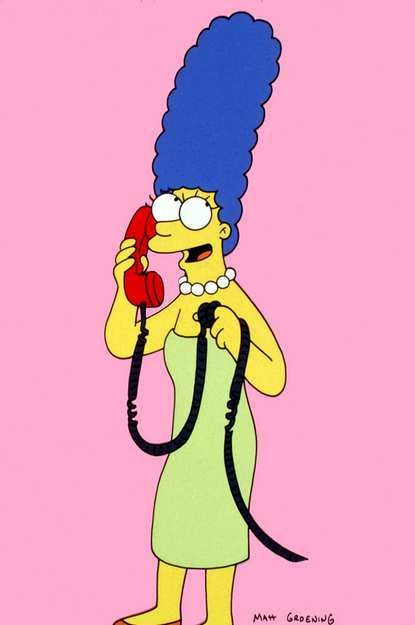 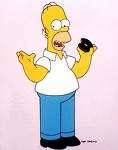 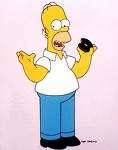 